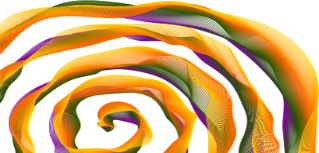 Portefólio| 2023-2024Portefólio Técnico(a) de PsicologiaIdentificação do(a) Candidato(a): Nome:Nº CC:				Data de Nascimento:Morada:Telemóvel:E-mail:Nº candidato DGAE:Nº Ordem dos Psicólogos Portugueses:Habilitações Académicas (marcar com um X). Anexar comprovativo.Licenciatura em Psicologia						____Mestrado em Psicologia (área não escolar)				____Doutoramento em Psicologia (área não escolar)			____Mestrado em Psicologia (área Escolar e/ou Educacional)		____		Doutoramento em Psicologia (área Escolar e/ou Educacional)		____Identificação do(s)  Curso(s) e instituição de ensino superior:____________________________________________________________________________Classificação Académica (marcar com um x). Formação Especializada nas áreas de avaliação e intervenção psicológica de crianças e adolescentes; orientação escolar e vocacional; dificuldades de aprendizagem e programas de intervenção em contexto escolar (só serão contabilizadas as formações onde esteja registado o número de horas de formação).Designação(ões) da(s) formação(ões) e respetivo número de horas (escrever abaixo): _____________________________________________________________________________Experiência Profissional em Serviço de Psicologia e Orientação (SPO)Experiência profissional, enquanto Psicólogo(a), devidamente comprovada, em Serviços de Psicologia e Orientação de Agrupamentos de Escolas ou Escolas não Agrupadas públicas (só será contabilizado o tempo de serviço devidamente comprovado):	Indicar o(s) Agrupamento(s) de Escolas ou Escola(s) não Agrupada(s) pública(s) onde exerceu funções em SPO, respetivo ano letivo e número de anos de contrato (ou horas) (escrever abaixo):___________________________________________________________Outros elementos / dados relevantes:18,500 a 20,0016,500 a 18,49914,500 a 16,49912,500 a 14,99910 a 12,499> 6 anos203 a 5 anos181 a 2 anos80 anos0